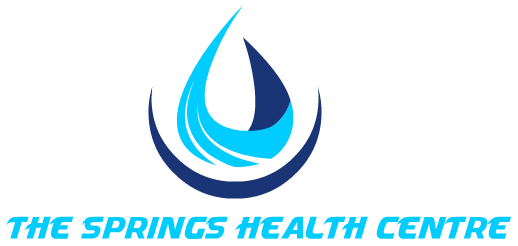 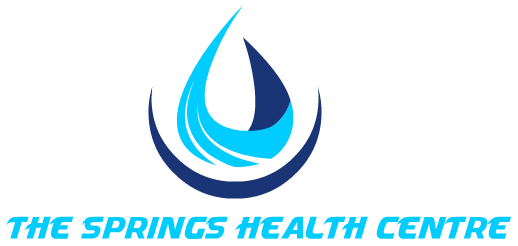 NHS Family Doctor Services Registration		Patient’s details					Please complete in BLOCK CAPITALS and tick as appropriate………………………………………………………………………………………………………………………………………………………………………………………………………..    Mr	     Mrs	       Miss         Ms			Surname:………………………………………………………………………………………………………………………………………………………………………………………………………..Date of birth:				First name:				Middle name:………………………………………………………………………………………………………………………………………………………………………………………………………..………………………………………………………………………………………………………………………………………………………………………………………………………..       Male          Female				Town & country of birth:………………………………………………………………………………………………………………………………………………………………………………………………………..Home address:………………………………………………………………………………………………………………………………………………………………………………………………………..………………………………………………………………………………………………………………………………………………………………………………………………………..Postcode:					………………………………………………………………………………………………………………………………………………………………………………………………………..Home telephone:						Please tick if this is your preferred contact number………………………………………………………………………………………………………………………………………………………………………………………………………..Mobile telephone:					Please tick if this is your preferred contact number………………………………………………………………………………………………………………………………………………………………………………………………………..Work telephone:						Please tick if this is your preferred contact number………………………………………………………………………………………………………………………………………………………………………………………………………..Occupation:					………………………………………………………………………………………………………………………………………………………………………………………………………..Do you have a carer?	yes / no		If yes, please give their name and 											contact details:………………………………………………………………………………………………………………………………………………………………………………………………………..Are you a carer?		yes / no		If yes, please give the name and date 										of birth of person you care for:Please help us trace your previous medical records by providing the following information:Previous address in the UK:				Name of previous doctor while at that address:……………………………………………………………………….		……………………………………………………………………………………………………..							Address of previous doctor:……………………………………………………………………….		……………………………………………………………………………………………………..……………………………………………………………………….		……………………………………………………………………………………………………..If you are from abroad:Your first UK address where registered with a GP:………………………………………………………………………………………………………………………………………………………………………………………………………..If previously resident in the UK, date of leaving:			Date you first came to live in the UK:If you are returning from the armed forces:Address before enlisting:………………………………………………………………………………………………………………………………………………………………………………………………………..Service or personnel number:					Enlistment date:								Leaving date:_________________________________________________________________________________________________________Text reminder service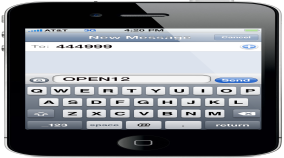 We send out appointment reminders and other reminders (for example, invites for annual reviews & flu vaccination clinics) by text message. The signing of this form indicates your preference to receive text reminders. However, you may opt out of the service by ticking this box 		PLEASE TICK IF YOU DON’T WANT TEXT MESSAGE REMINDERSOnline Access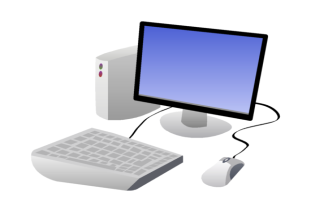 Our practice has the facility to book appointments with a doctor, order repeat medication & view aspects of your medical record online. We encourage our patients to use this facility as it is available 24 hours a day, 7 days a week and it is more efficient than ordering by phone or in person. Should you wish to use this service, please present one form of identification to the reception team and they will issue a registration form.This facility is also available for parents to use on behalf of their children but only until they reach the age of 12 years oldElectronic Prescribing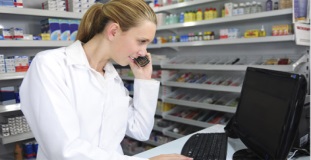 Any prescriptions issued by the practice are normally sent electronically to your nominated pharmacy. Please nominate your chosen pharmacy here:			----------------------------------------------------------------------------------------------NHS Summary Care Record (SCR)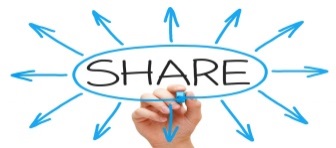 You probably already have a SCR (Summary Care Record). This is an electronic patient summary containing key clinical information that is accessible by authorised healthcare staff outside of your doctor’s practice in an urgent or emergency situation. It contains information such as:Medicines you takeAllergies you haveAny medications that make you illThis means that healthcare staff can provide safer care, whenever or wherever you need it, anywhere in England.An SCR is optional and you can choose whether or not to have one. It will only be accessed with your permission except in exceptional circumstances, for example, emergency access if you are unconscious. You can also choose to have other information included in your SCR, including:Your illnesses and any health problemsOperations and vaccinations you have had in the pastHow you would like to be treatedWhat support you might needWho should be contacted for more information about youThe signing of this form indicates your preference to have an SCR with additional information. However, should you wish to opt out of having a summary care record with additional information please tick this box: 	PLEASE TICK IF YOU WISH TO OPT OUT _________________________________________________________________________________________________________NHS Full Record Sharing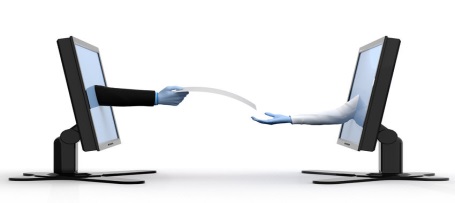 Are you aware that all the information we hold about your medical history is not automatically shared with other health care units? This means that if you attend another clinic or another unit they cannot currently see any of your information.You have the opportunity to decide whether you want to share your medical records with other clinics. This system is called EDSM, the Enhanced Data Sharing Model. This will not apply to every clinic but only those who use the same clinical computer system as we do. Our system is called SystmOne. Sharing your records will enable the best possible care to be provided and it will mean that everyone caring for you is fully aware of your care plan and your medical history.In order for your records to be shared, you need to grant access at both ends. Therefore, by granting permission at the practice alone, this will not result in any additional sharing of information. The sharing agreement is only finalised when you grant permission with another provider at the point of use.We will therefore set your record to allow sharing in & out of this practice unless you advise us otherwise. If you do not want to allow record sharing, please tick this box:           PLEASE TICK IF YOU WISH TO OPT OUTCommunication Method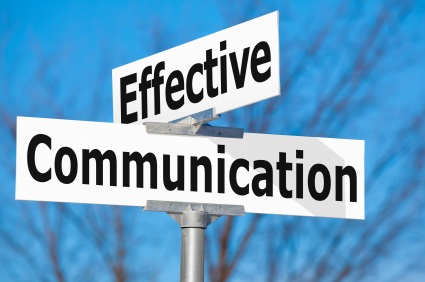 Do you have any specific communication requirements owing to a disability, impairment or sensory loss, e.g. sight or hearing impairment etc.?     YES                     NOIf yes, please specify: ……………………………………………………………………………………………………………………………NHS Organ Donor Registration:FROM 20/05/2020 YOU WILL AUTOMATICALLY BE OPTED IN TO ORGAN DONATION. TO OPT-OUT PLEASE TICK AND SIGN BELOW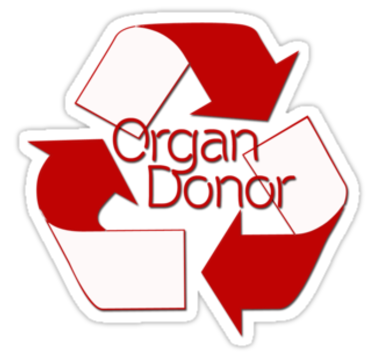       Kidneys           Heart           Liver           Corneas           Lungs           Pancreas             Any part of my bodyYOU ARE SIGNING TO OPT OUT   				   Date					    …………………………………………………		     ……………………………….NHS Blood Donor Registration: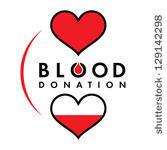 I would like to join the NHS blood donor register as someone who may be contacted and would be prepared to donate blood.Tick here if you have given blood in the last 3 years Signature confirming consent to inclusion on the NHS Blood Donation Register				Date							…………………………………………………		……………………………….My preferred address for donation is (only if different from above, e.g. your place of work):……………………………………………………………………………………………………………………………………….	             Postcode:   ………………………………Smoking Data: 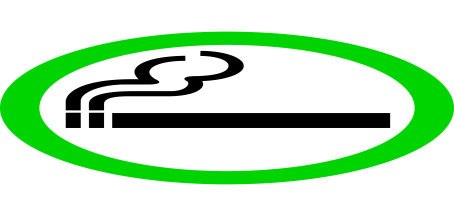 Please provide details of your smoking history so we can add this to your medical record. Thank you.Never smoked ()			Ex-smoker ()				Current smoker () 					Year stopped				Quantity per day					Quantity per dayEthnicity and main spoken language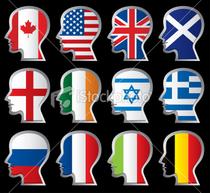 We are required to ask you to provide details of your ethnic origin for statistical purposes. Please tick one box below. Thank you.We are required to ask you to provide details of your main spoken language for statistical purposes. Please tick one box below. Thank you.English				Other (please specify)						         ……………………………………………………………………..Signature:            	Signature of patient		   signed:						Date:    Signature on behalf of patient		……………………………………………………………		…………………………………If signing on behalf of the patient, please print name & relationship to patient: …………………………………………………………………………To be completed by the doctorDoctor’s name											………………………………………………………………………………………………..		I declare that to the best of my belief this information is correct and I claim the appropriate payment as set out in the Statement of Fees & Allowances. An audit trail is available at the practice for inspection by the HA’s authorised officers and auditors appointed by the audit commission.Authorised Signature				Name:					Date:		      ……………………………………………….	            …………………………………………………..       		……………………………..Practice StampOffice use only:Office use only:REG:OD:B:SCR:NHS No:                    Previous surname/s:British or mixed BritishBangladeshi or British BangladeshiIrishChineseCaribbeanWhite and AsianAfricanOther Asian backgroundIndian or British IndianOther black backgroundPakistani or British PakistaniOther mixed backgroundPolishOther